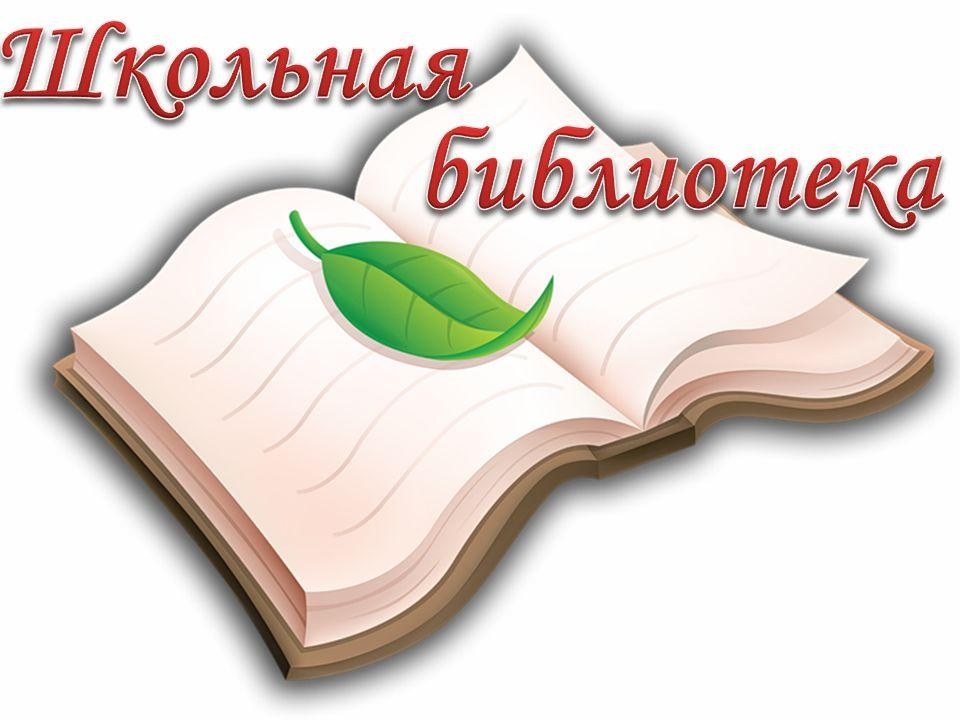 Р Е Ж И М   Р А Б О Т Ыс 08.00 до 16.00обслуживание читателейс 09.00 до 16.00перерыв на обедс 12.00 до 13. 00последний день месяца –санитарный день